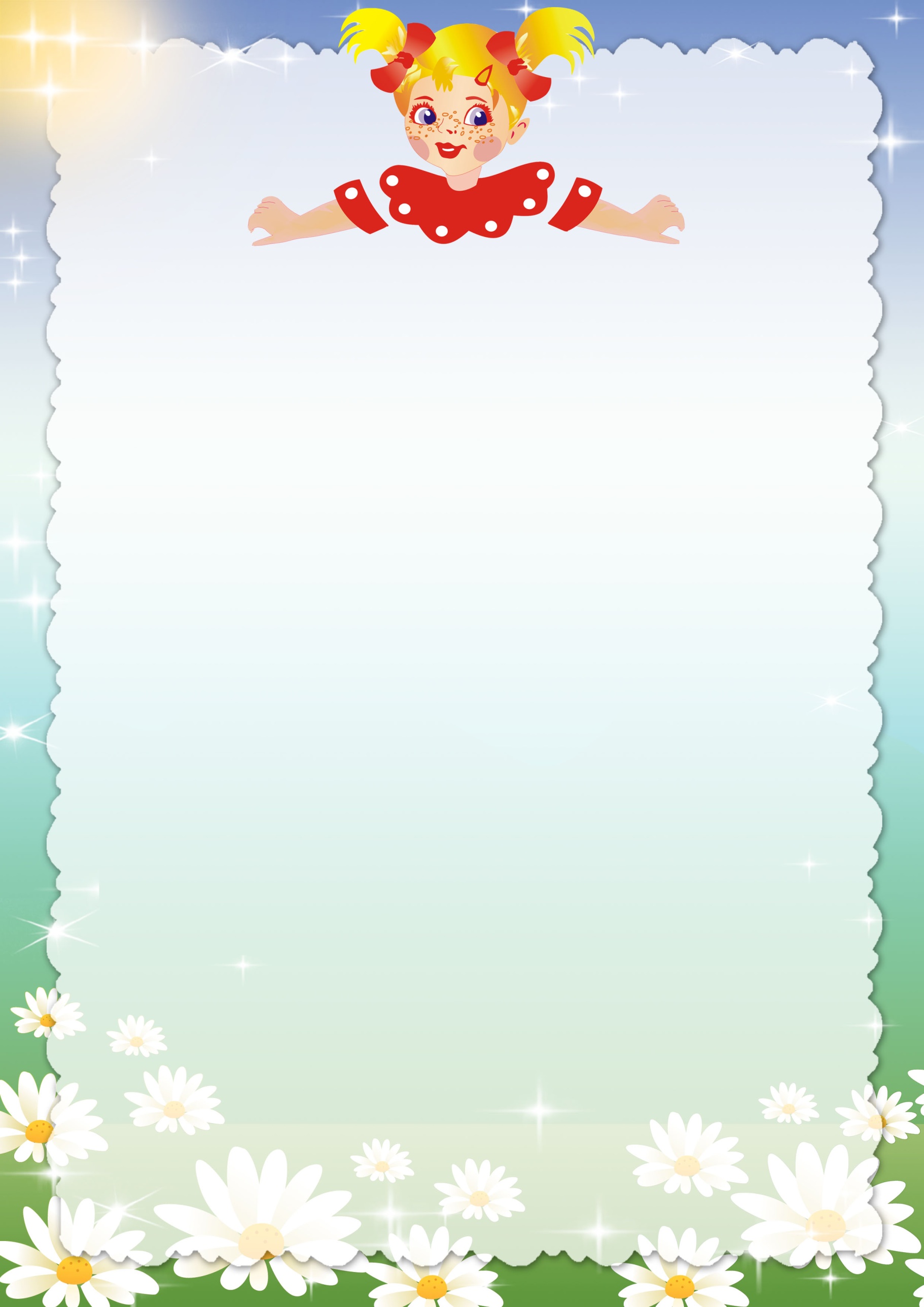       ОРГАНИЗУЕМ  ДОСУГ  МАЛЫШАВаш малыш хочет знать абсолютно обо всем. И задает массу вопросов, иногда очень неожиданных и сложных. Вот почему в этот период так важно правильно организовать досуг для малыша.Сходите в детский театр. Четырехлетний ребенок уже вполне может посещать театр. Во-первых, посещение театра очень раздвинет рамки кругозора малыша; во-вторых, ощутимо разовьется интеллект; и, в-третьих, что тоже очень важно, вы приобщите своего ребенка к культуре посещения театра. У вас проверили билеты, вы прошли в гардероб и сдали одежду, получили взамен номерки, причесались возле зеркала, купили программку и изучили ее, прогулялись по сверкающему золотом и хрусталем холлу, полакомились воздушной кукурузой в буфете, поздоровались с кем-то из знакомых. А потом наступило самое главное — истинное волшебство. Посещение театра для ребенка — всегда праздник.А цирковые представления?Есть ли смысл говорить, что всякому ребенку очень нравится цирк и идет на пользу посещение цирковых программ? Может, только следует посоветовать, не стремиться взять для себя и четырехлетнего ребенка места непременно в первом ряду, потому что ребенок может испугаться — даже того же клоуна, который кричит слишком громко надо же, чтобы слышали и в последних рядах! С появлением телевидения отошли на задний план диафильмы с фильмоскопом. Но это только на первый взгляд. Опыт показывает, что дети, вволю насмотревшись мультиков по телевизору, охотно смотрят диафильмы. Мультфильм по видику ребенок может посмотреть и один. А вот в сказочный мир диафильма малыша вводит мама (а чаще папа). Этот контакт очень важен и очень повышает авторитет родителя; обаяние диафильма проецируется на того, кто его показывает, кто читает текст.Музыкальный руководитель Сухорукова М.А.